KAJI   PEMANFAATAN      ACCU   SEBAGAI    UNINTERRUPTIBLE    POWER SUPPLY (UPS) SUMBER  TENAGA  PENGGERAK   SISTEM REFRIGERASI   MEKANIK  UNTUK  KULKAS  BERDAYA  KOMPRESOR 74 WATTSKRIPSIOleh:NIARRITSSA   LATUPEIRISSA2009-71-056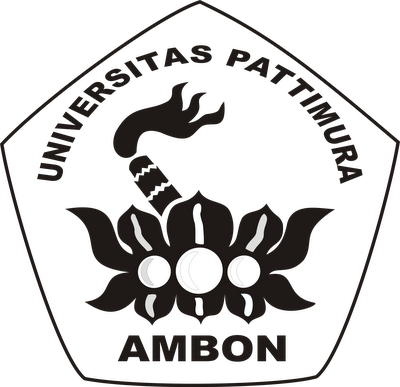 PROGRAM   STUDI TEKNIK  MESIN JTJRUSAN TEKNIK  MESIN FAKULTAS TEKNIK UNIVERSITAS   PATTIMURA AMBON2014IIIKAJI  PEMANFAATAN   ACCD SEBAGAI  UNINTERRUPTIBLE POWER SUPPLY (UPS) SUMBER  TENAGA  PENGGERAK   SISTEMREFRIGERASI    MEKANIK  UNTUK  KULKAS  BERDAYA  KOMPRESOR74 WATTOlehPembimbing IPembimbing II: Niarritssa Latupeirissa: Ir. R Ufie., MT: Ir. A Simanjuntak., MTABSTRAKKulkas dengan berdaya kompresor  74 watt digunakan sumber tenaga listrik dari   PLN.  Tetapi   alternatif   lain  yang   dapat   digunakan   energi   listrik  yang bersumber   dari  aki  yang  dihubungkan   lebih  dulu  dengan  alat  pengkonversi tegangan  yakni  inverter  untuk  merubah  arus  searah  (DC)  bertegangan  rendah menjadi arus bolak-balik CAC) bertegangan tinggi.Penelitian  dilakukan pada Laboratorium  Pendingin  dan Pengkondisian  Udara danLab Tenaga  Listrik Fakultas Teknik  Universitas  Pattimura.  Dalam  penelitian  ini bagaimana menentukan atau melihat perbandingan jika kulkas dijalankan menggunakan  sumber Iistrik dari aeeu dan kulkas yagn dijalankan dengan sumber Iistri dari  PLN.  Berapa  lama kulkas  dapat  bertahan  dengan  sumber  listrik  dari accu. Dari  hasil  penelitian  dapat  diperoleh  bahwa  kulkas  berkapasitas  74 watt yang beroperasi dengan aeeu 12V 50 Ah yang dipararel kemudian disambungkan dengan  inverter  mampu  bertahan  selama  6 jam  dengan  temperatur  pendingin dalam kulkas dan dapat diketahui  Irata-rata = 0,666667 A, Vrata-rata = 220 V Cos <I>   =0,504545  maka energy  Iistrik yang dihasilkan  sebesar 222  WH atau 0,22 kWHSetelah  itu pengujian  dilakukan  dengan ku!kas selama 6 jam  sesuai  lama waktu yang  dijalankan  dengan  accu maka  dapat  diketahui  lrata-rata  = 0,68  A Vrata-rata =219,3 V Cos <I>   = 0,496 maka energi Iistrik yang dihasilkan sebesar 222 WH atau0,22 kWH.Kata Kunei : Daya Aki, Beban Pendingin, Energi Listrik